Annex 1 - Inception Workshop Agenda & PhotographsInception Workshop – Vanuatu’s Third National Communication (TNC) and Biennial Update report (BUR) to the United Nations Framework Convention on Climate Change (UNFCCC)13th December 2017Meteorology Conference Room, Port Vila, VanuatuAgenda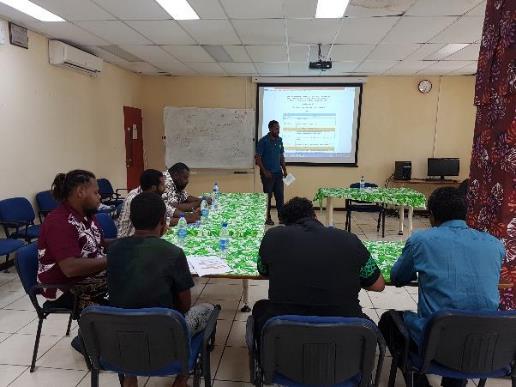 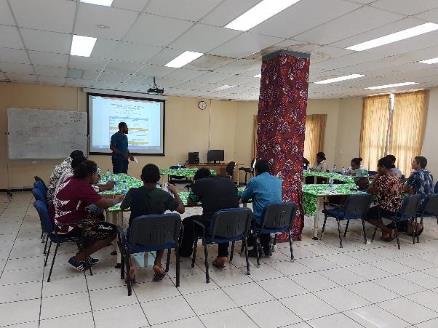 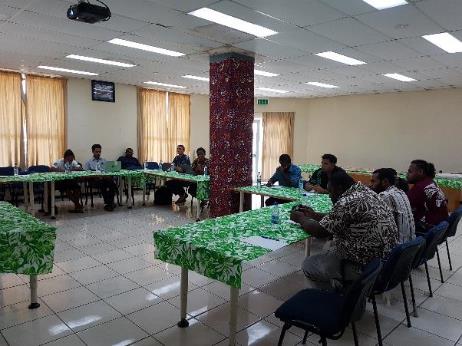 Annex 2 – Inception Workshop Participant’s List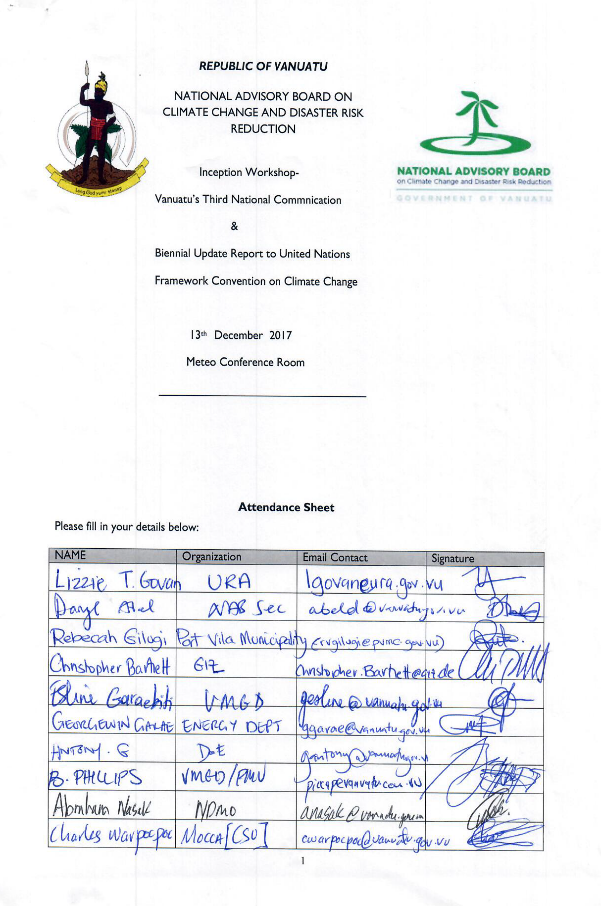 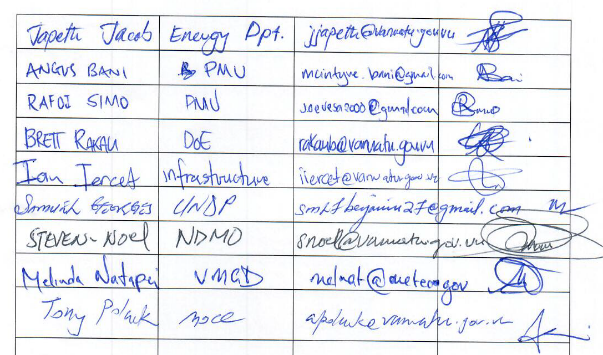 Annex 3 – TNC and BUR Thematic Working Groups (TWG’s)Annex 3 – Inception Workshop Presentation Slides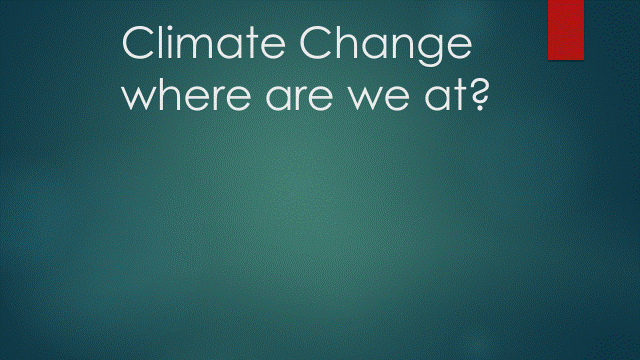 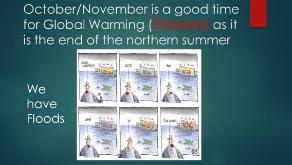 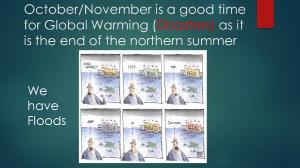 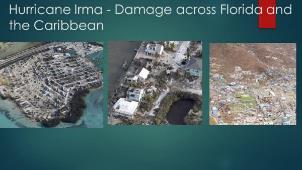 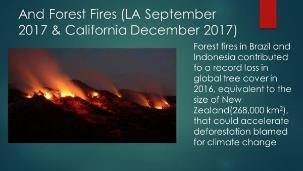 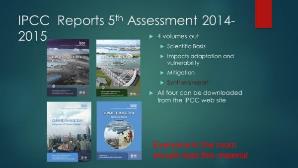 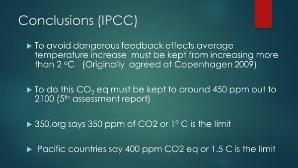 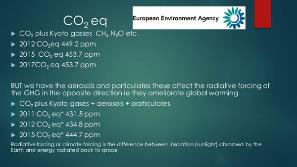 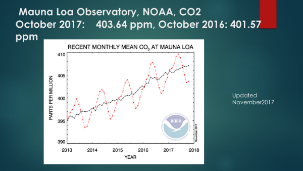 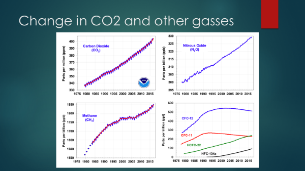 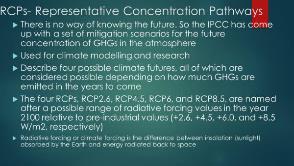 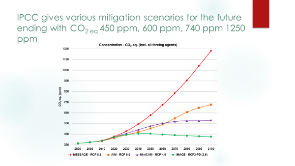 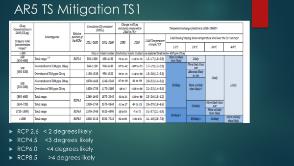 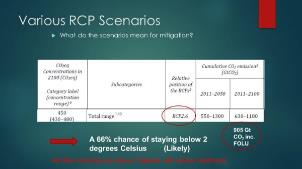 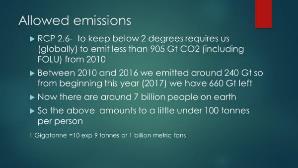 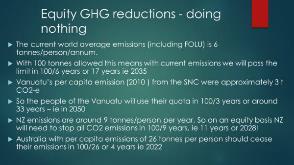 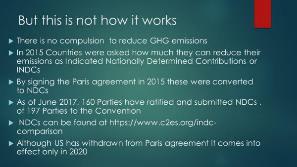 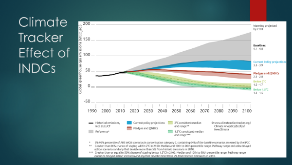 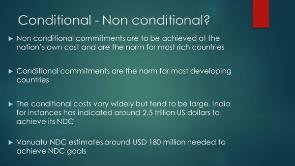 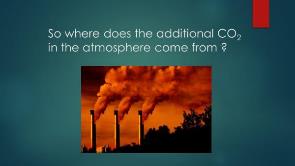 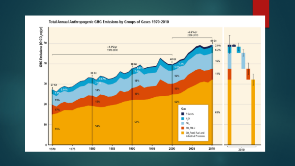 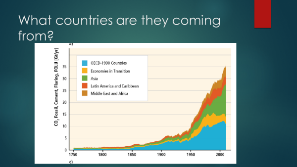 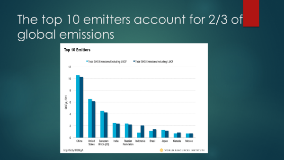 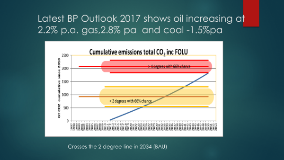 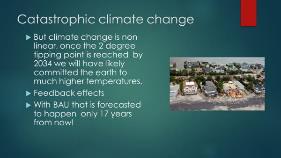 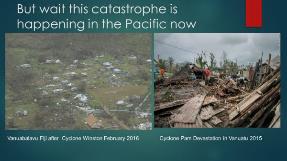 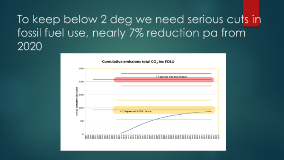 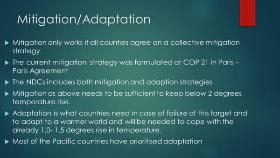 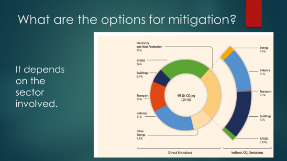 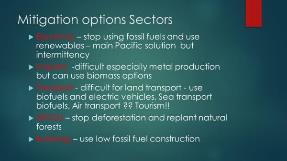 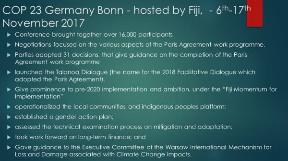 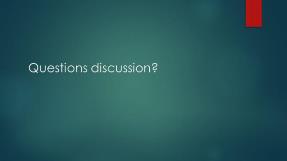 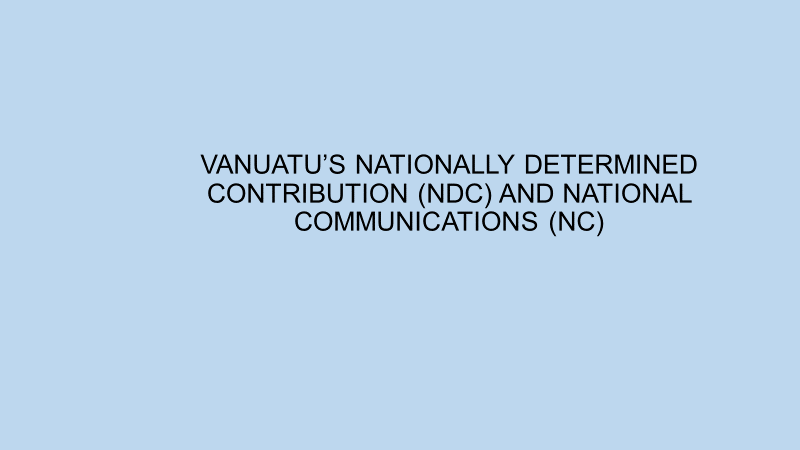 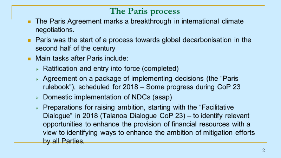 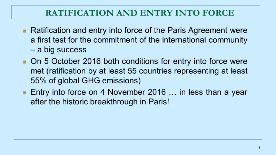 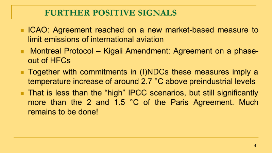 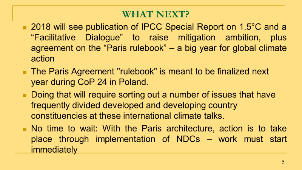 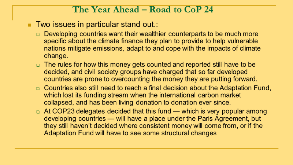 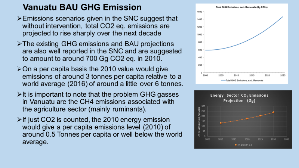 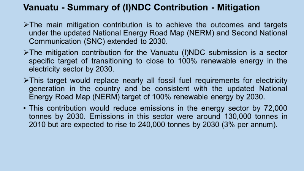 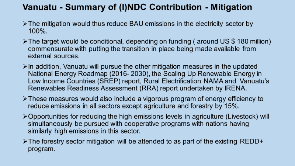 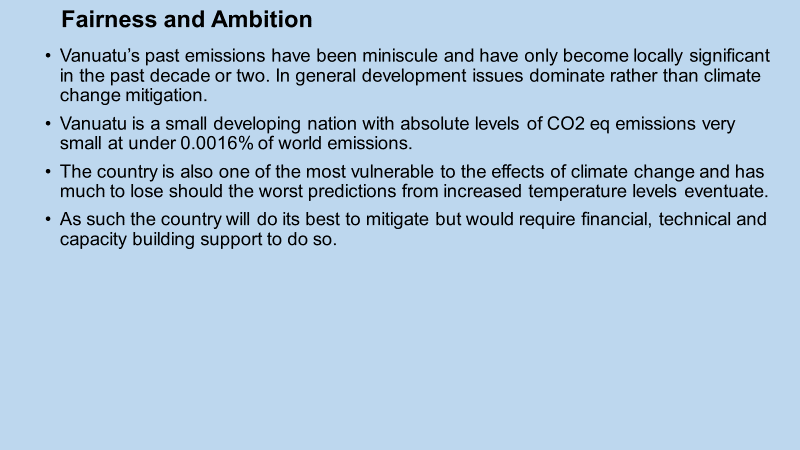 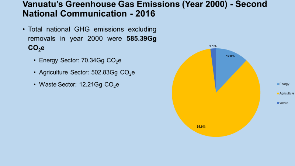 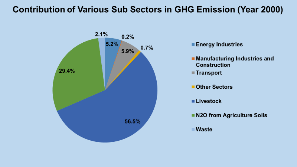 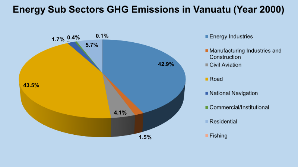 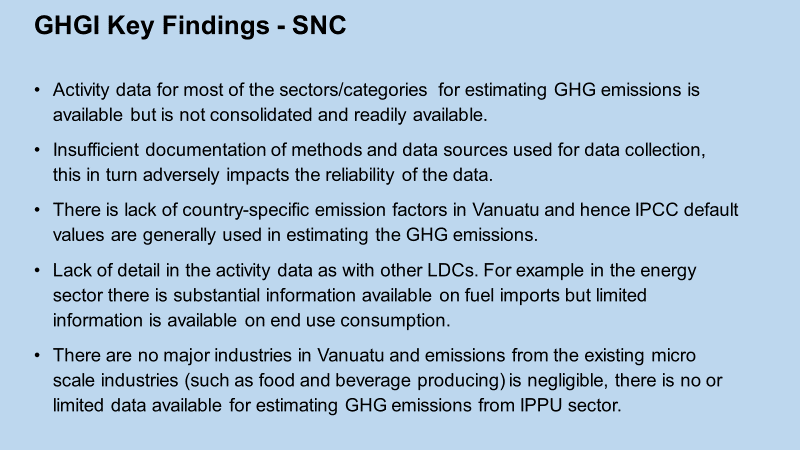 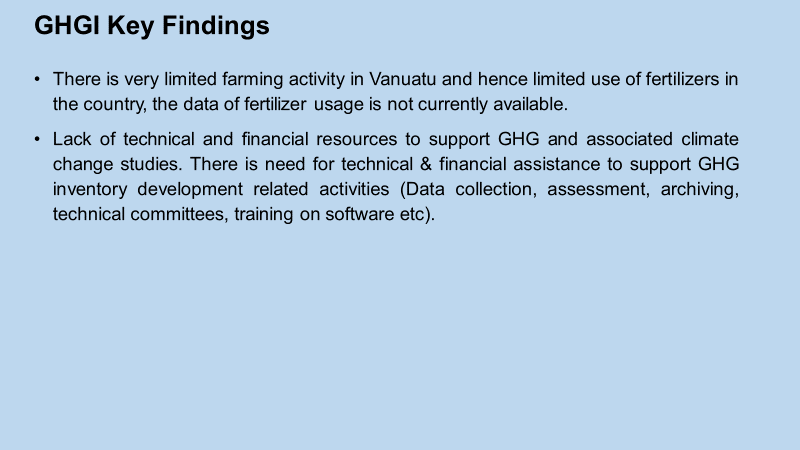 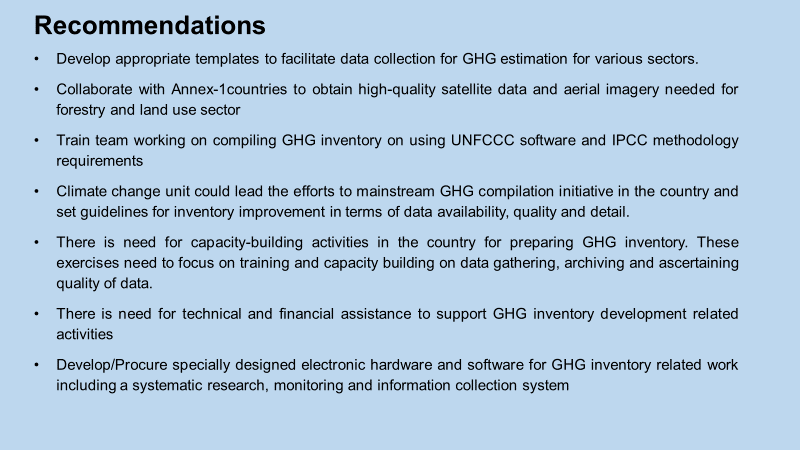 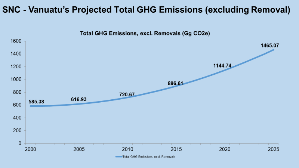 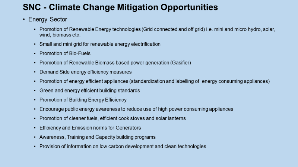 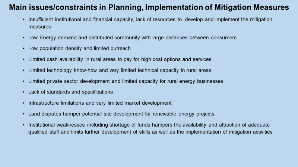 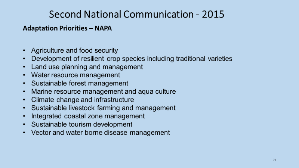 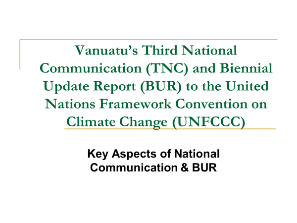 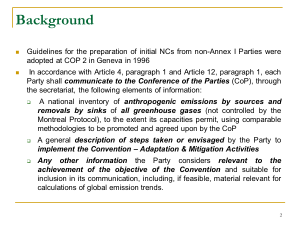 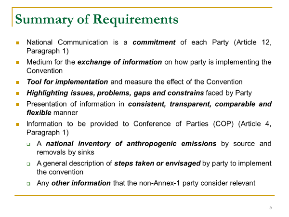 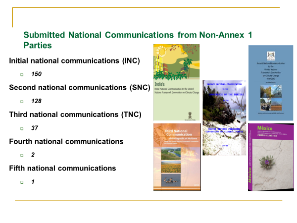 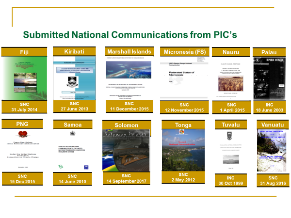 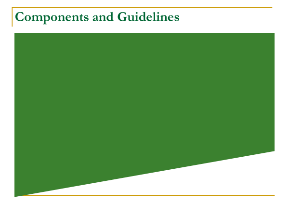 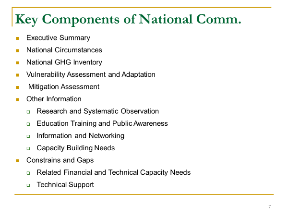 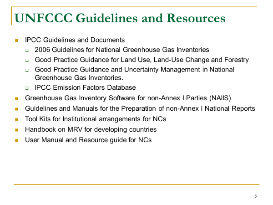 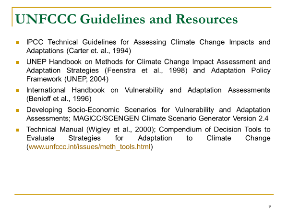 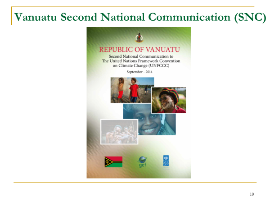 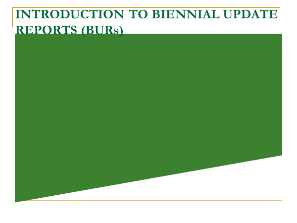 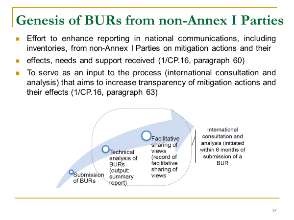 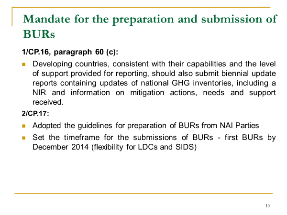 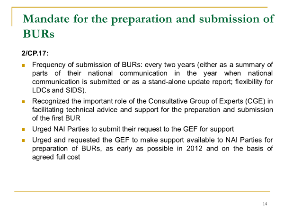 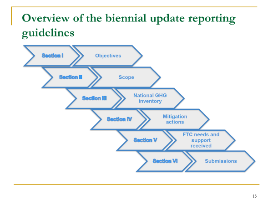 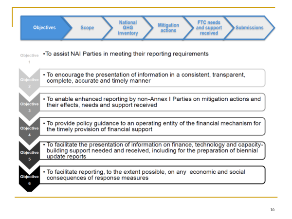 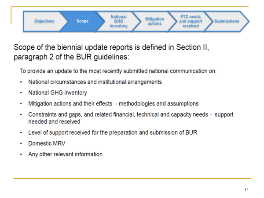 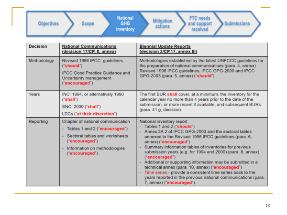 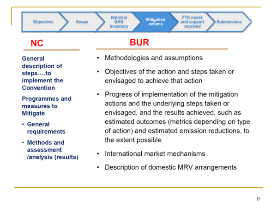 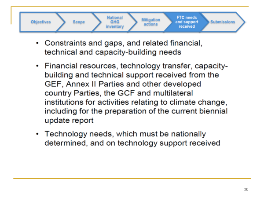 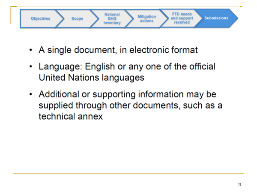 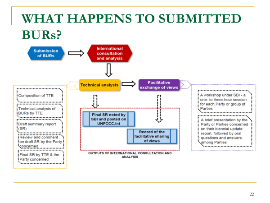 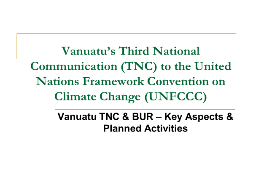 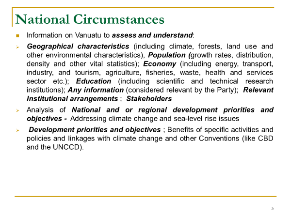 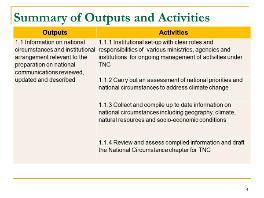 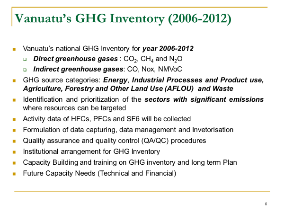 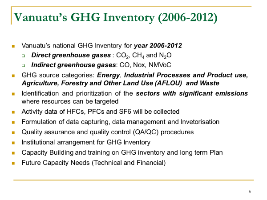 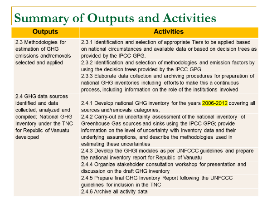 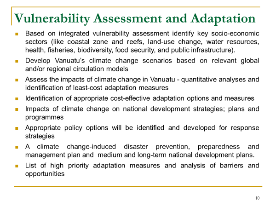 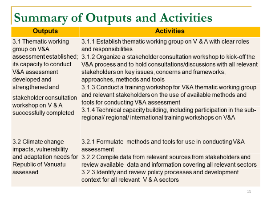 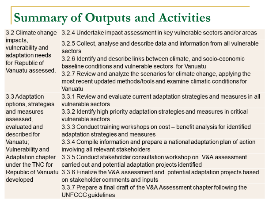 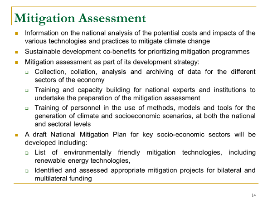 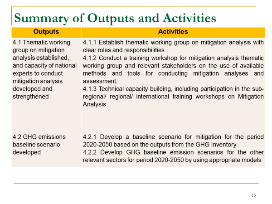 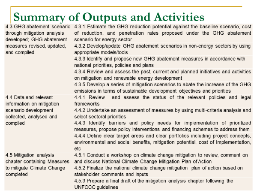 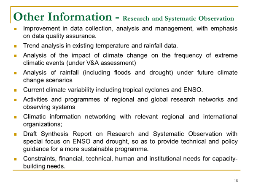 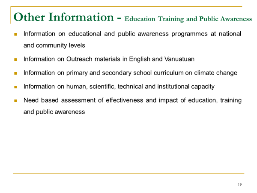 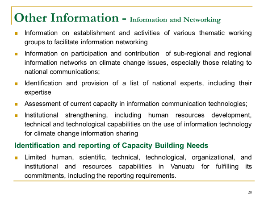 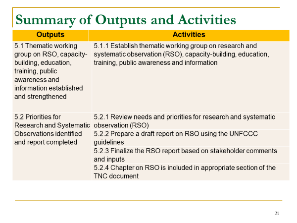 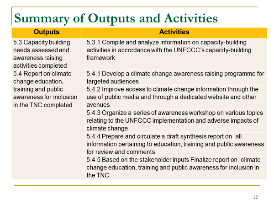 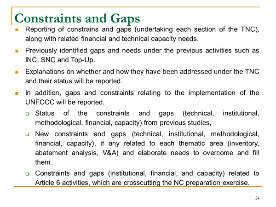 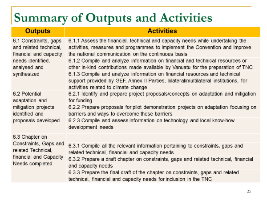 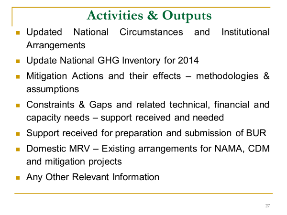 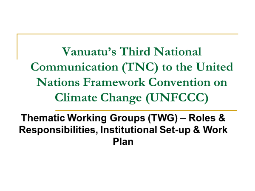 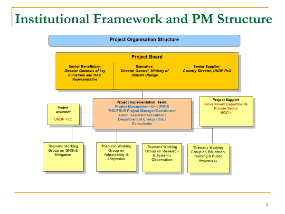 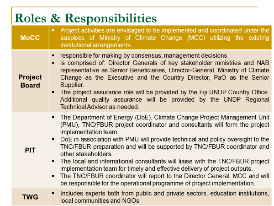 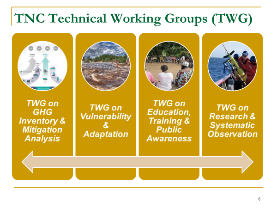 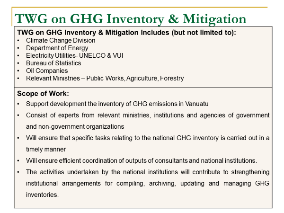 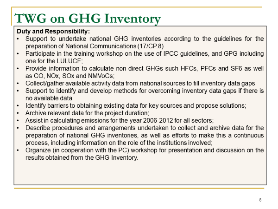 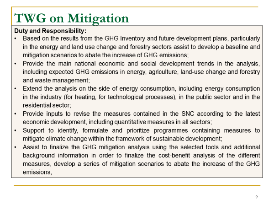 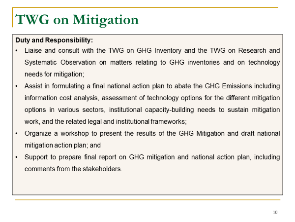 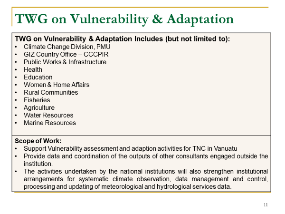 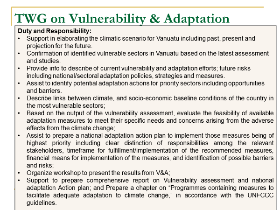 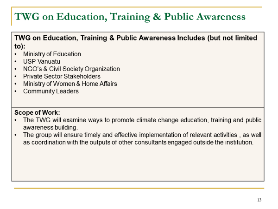 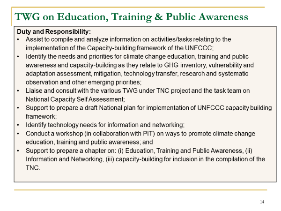 ScheduleSessions 8:30 – 9:00 Registration 9:00 – 9:15 Opening Address  9:15 – 10:00Climate Change – Where are we at?10:00 – 10:15                             Morning Tea & Group Photo10:00 – 10:15                             Morning Tea & Group Photo10:15 – 11:00Vanuatu’s Nationally Determined Contribution (NDC) and National Communications – Key Highlights11:00 – 12:00National Communications & BUR – Background, Guidelines & Process12:00 – 13:00Vanuatu’s TNC & BUR – Key Aspects & Planned Activities13:00 – 14:00                                  Lunch Break13:00 – 14:00                                  Lunch Break14:30 – 15:30Vanuatu’s TNC & BUR Thematic Working Groups (TWG) – Roles & Responsibilities, Institutional Set-up & Work Plan15:30 – 15:45                                         Afternoon Tea Break15:30 – 15:45                                         Afternoon Tea Break15:45 – 16:15Discussions & Wrap Up